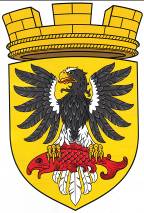 МУНИЦИПАЛЬНОЕ ОБРАЗОВАНИЕ«ЕЛИЗОВСКОЕ ГОРОДСКОЕ ПОСЕЛЕНИЕ»Собрание депутатов Елизовского городского поселенияТРЕТИЙ СОЗЫВ, ПЯТЬДЕСЯТ ПЕРВАЯ СЕССИЯ РЕШЕНИЕ № 866г. Елизово            							«22» июня 2021 года	Рассмотрев проект муниципального нормативного правового акта «О внесении изменений в муниципальный нормативный правовой акт «Порядок распоряжения имуществом, включенным в Перечень муниципального имущества Елизовского городского поселения, свободного от прав третьих лиц (за исключением имущественных прав субъектов малого и среднего предпринимательства), предназначенного для предоставления во владение и (или) пользование субъектам малого и среднего предпринимательства и организациям, образующим инфраструктуру поддержки субъектов малого и среднего предпринимательства» от 14.02.2019 № 136 – НПА,внесенный Врио Главы администрации Елизовского городского поселения, руководствуясь Федеральным законом от 06.10.2003 № 131-ФЗ «Об общих принципах организации местного самоуправления в Российской Федерации»,статьей 14.1, частью 1 статьи 18 Федерального закона от 24.07.2009 № 209-ФЗ «О развитии малого и среднего предпринимательства в Российской Федерации», Федеральным законом от 27.1.2018 № 422-ФЗ «О проведении эксперимента по установлению специального налогового режима «Налог на профессиональный доход», Законом Камчатского края от 28.05.2020 № 462 «О введении в действие в Камчатском крае специального налогового режима «Налог на профессиональный доход»,статьей 7.1 Закона Камчатского края от 18.06.2008 № 71 «О развитии малого и среднего предпринимательства в Камчатском крае», Уставом Елизовского городского поселенияЕлизовского муниципального района в Камчатском крае, Положением об Управлении имущественных отношений администрации Елизовского городского поселения, утвержденным Решением Собрания депутатов Елизовского городского поселения от 11.02.2016 № 862,  статьей 17 Положения о порядке владения, пользования и распоряжения имуществом, находящимся в собственности Елизовского городского поселения от 10.02.2017 № 19-НПА, принятого Решением Собрания депутатов Елизовского городского поселения от 09.02.2017 № 111,Собрание депутатов Елизовского городского поселенияРЕШИЛО:Принять муниципальный нормативный правовой акт «О внесении изменений в муниципальный нормативный правовой акт «Порядок распоряжения имуществом, включенным в Перечень муниципального имущества Елизовского городского поселения, свободного от прав третьих лиц (за исключением имущественных прав субъектов малого и среднего предпринимательства), предназначенного для предоставления во владение и (или) пользование субъектам малого и среднего предпринимательства и организациям, образующим инфраструктуру поддержки субъектов малого и среднего предпринимательства» от 14.02.2019 № 136 – НПА.Направить муниципальный нормативный правовой акт «О внесении изменений в муниципальный нормативный правовой акт «Порядок распоряжения имуществом, включенным в Перечень муниципального имущества Елизовского городского поселения, свободного от прав третьих лиц (за исключением имущественных прав субъектов малого и среднего предпринимательства), предназначенного для предоставления во владение и (или) пользование субъектам малого и среднего предпринимательства и организациям, образующим инфраструктуру поддержки субъектов малого и среднего предпринимательства» от 14.02.2019 № 136 – НПА Главе Елизовского городского поселения для подписания и обнародования.Глава Елизовского городского поселения -председатель Собрания депутатовЕлизовского городского поселения                                                   Е.И. РябцеваЕЛИЗОВСКИЙ МУНИЦИПАЛЬНЫЙ РАЙОН«ЕЛИЗОВСКОЕ ГОРОДСКОЕ ПОСЕЛЕНИЕ»Муниципальный нормативный правовой акт«О внесении изменений в муниципальный нормативный правовой акт «Порядок распоряжения имуществом, включенным в Перечень муниципального имущества Елизовского городского поселения, свободного от прав третьих лиц (за исключением имущественных прав субъектов малого и среднего предпринимательства), предназначенного для предоставления во владение и (или) пользование субъектам малого и среднего предпринимательства и организациям, образующим инфраструктуру поддержки субъектов малого и среднего предпринимательства»Принят Решением Собрания депутатов Елизовского городского поселения№866 от «22»июня 2021 годаСтатья 1.Внести в муниципальный нормативный правовой акт «Порядок распоряжения имуществом, включенным в Перечень муниципального имущества Елизовского городского поселения, свободного от прав третьих лиц (за исключением имущественных прав субъектов малого и среднего предпринимательства), предназначенного для предоставления во владение и (или) пользование субъектам малого и среднего предпринимательства и организациям, образующим инфраструктуру поддержки субъектов малого и среднего предпринимательства» от 14.02.2019 № 136 – НПА, принятый Решением Собрания депутатов Елизовского городского поселения от 14 февраля 2019 года № 490, следующие изменения:Наименование изложить в следующей редакции: «Порядок распоряжения имуществом, включенным в Перечень муниципального имущества Елизовского городского поселения, свободного от прав третьих лиц (за исключением права хозяйственного ведения, права оперативного управления, а также имущественных прав субъектов малого и среднего предпринимательства), предназначенного для предоставления во владение и (или) пользование субъектам малого и среднего предпринимательства и организациям, образующим инфраструктуру поддержки субъектов малого и среднего предпринимательства, а также физическим лицам, не являющимся индивидуальными предпринимателями, применяющими специальный налоговый режим «Налог на профессиональный доход.».Пункт 1.1 Раздела I после слов: «О защите конкуренции» дополнить словами: Федеральным законом от 27.1.2018 № 422-ФЗ «О проведении эксперимента по установлению специального налогового режима «Налог на профессиональный доход», Законом Камчатского края от 28.05.2020 № 462 «О введении в действие в Камчатском крае специального налогового режима «Налог на профессиональный доход», статьей 7.1 Закона Камчатского края от 18.06.2008 № 71 «О развитии малого и среднего предпринимательства в Камчатском крае»Пункт 1.2 Раздела I изложить в следующей редакции: «1.2. Основные понятия.1.2.1. Субъекты малого и среднего предпринимательства - хозяйствующие субъекты (юридические лица и индивидуальные предприниматели), отнесенные в соответствии с условиями, установленными Федеральным законом от 24.07.2009 № 209-ФЗ «О развитии малого и среднего предпринимательства в Российской Федерации» (далее - Федеральный закон от 24.07.2009 № 209-ФЗ), к малым предприятиям, в том числе к микропредприятиям, и средним предприятиям, сведения о которых внесены в единый реестр субъектов малого и среднего предпринимательства.1.2.2.Физические лица, не являющиеся индивидуальными предпринимателями, применяющие специальный налоговый режим «Налог на профессиональный доход» (физические лица, применяющие специальный налоговый режим), отнесенные в соответствии с условиями Федерального закона от 27.11.2018 № 422-ФЗ «О проведении эксперимента по установлению специального налогового режима «Налог на профессиональный доход» к физическим лицам, сведения о которых внесены в специальный реестр самозанятых граждан.1.2.3. Поддержка субъектов малого и среднего предпринимательства, и физических лиц, не являющихся индивидуальными предпринимателями, применяющих специальный налоговый режим «Налог на профессиональный доход» - деятельность органов государственной власти Российской Федерации, органов государственной власти субъектов Российской Федерации, органов местного самоуправления, организаций, образующих инфраструктуру поддержки субъектов малого и среднего предпринимательства, осуществляемая в целях развития малого и среднего предпринимательства в соответствии с государственными программами (подпрограммами) Российской Федерации, государственными программами (подпрограммами) субъектов Российской Федерации и муниципальными программами (подпрограммами), содержащими мероприятия, направленные на развитие малого и среднего предпринимательства.».В пункте 1.3. Раздела I слова «Оказание имущественной поддержки Субъектам,» заменить словами «Оказание имущественной поддержки субъектам малого и среднего предпринимательства, и физическим лицам, не являющимся индивидуальными предпринимателями, применяющими специальный налоговый режим «Налог на профессиональный доход» (далее – Субъектам),».Подпункт 1.4.2. пункта 1.4. Раздела I изложить в следующей редакции: «доступность инфраструктуры поддержки для всех Субъектов;»Пункт 1.5. изложить в следующей редакции: «Настоящий Порядок устанавливает порядок и условия предоставления имущества, включенного в Перечень  муниципального имущества Елизовского городского поселения, свободного от прав третьих лиц (за исключением права хозяйственного ведения, права оперативного управления, а также имущественных прав субъектов малого и среднего предпринимательства), используемого в целях предоставления его во владение и (или) в пользование на долгосрочной основе субъектам малого и среднего предпринимательства и организациям, образующим инфраструктуру поддержки субъектов малого и среднего предпринимательства (далее - Перечень).»В пункте 1.7. Раздела I слова «сведения о которых содержатся в едином реестре субъектов малого и среднего предпринимательства, организация, образующая инфраструктуру поддержки субъектов малого и среднего предпринимательства, сведения о которой содержатся в едином реестре организаций, образующих инфраструктуру поддержки Субъектов,» заменить на слова: «подтвердившие свой статус в соответствии с действующим законодательством РФ,».В подпункте 1.10.3. пункта 1.10. Раздела I слова «- субъекта малого и среднего предпринимательства» исключить.В подпункте 1.10.4. пункта 1.10. Раздела Iслова «субъекта малого и среднего предпринимательства,» заменить словом «заявителя,».В пункте 1.11. Раздела I слова «субъектам малого и среднего предпринимательства» заменить словом «Субъектам».Пункт 1.12. Раздела I изложить в новой редакции:«Администрация вправе обратиться в суд с требованием о прекращении прав владения и (или) пользования Субъектами или организациями, образующими инфраструктуру поддержки субъектов малого и среднего предпринимательства, предоставленным таким субъектам и организациям муниципальным имуществом при его использовании не по целевому назначению и (или) с нарушением запретов, установленных пунктом 1.11Раздела Iнастоящего Порядка.»Наименование Раздела IIизложить в следующей редакции: «РазделII.Порядок предоставления имущества, включенного в Перечень муниципального имущества Елизовского городского поселения, свободного от прав третьих лиц (за исключением права хозяйственного ведения, права оперативного управления, а также имущественных прав субъектов малого и среднего предпринимательства), предназначенного для предоставления во владение и (или) пользование субъектам малого и среднего предпринимательства и организациям, образующим инфраструктуру поддержки субъектов малого и среднего предпринимательства, а также физическим лицам, не являющимся индивидуальными предпринимателями, применяющими специальный налоговый режим «Налог на профессиональный доход.»Пункт 2.3. Раздела II изложить в новой редакции:«В течение года с даты включения муниципального имущества в Перечень Администрация объявляет аукцион (конкурс) на право заключения договора, предусматривающего переход прав владения и (или) пользования в отношении указанного имущества, среди Субъектов и организаций, образующих инфраструктуру поддержки субъектов малого и среднего предпринимательства, или осуществляет предоставление такого имущества по заявлению указанных лиц без проведения конкурсов или аукционов в случаях, предусмотренных статьей 17.1 Федерального закона от 26.07.2006 № 135-ФЗ «О защите конкуренции».Порядок проведения конкурсов или аукционов на право заключения договоров и перечень видов имущества, в отношении которого заключение указанных договоров может осуществляться путем проведения торгов в форме конкурса, утверждены ПриказомФАС России№ 67.».Пункт 2.4. Раздела II изложить в новой редакции:«Для получения имущественной поддержки посредством предоставления имущества, предназначенного для передачи во владение и (или) пользование Субъектам необходимо обратиться с заявлением в Администрацию.».В пункте 2.5. Раздела II слова «субъектов малого и среднего предпринимательства за оказанием поддержки субъекты малого и среднего предпринимательства» заменить словами «Субъекты».Подпункт 2.5.1 пункта 2.5.Раздела IIизложить в следующей редакции: «2.5.1. для индивидуальных предпринимателей, осуществляющих свою деятельность без образования юридического лица:- выписка из Единого государственного реестра индивидуальных предпринимателей или нотариально заверенная копия такой выписки, содержащая сведения об индивидуальном предпринимателе;- сведения из Единого реестра субъектов малого и среднего предпринимательства в отношении индивидуального предпринимателя;- нотариально удостоверенная доверенность либо доверенность на осуществление действий от имени индивидуального предпринимателя, подписанная данным предпринимателем или уполномоченным этим предпринимателем лицом, либо нотариально заверенная копия такой доверенности (в случае обращения с заявлением представителя индивидуального предпринимателя);- заявление об отсутствии решения о прекращении деятельности заявителя – индивидуального предпринимателя,об отсутствии решения арбитражного суда о признании заявителя –индивидуального предпринимателя банкротом и об открытии конкурсного производства, об отсутствии решения о приостановлении деятельности заявителя в порядке, предусмотренном Кодексом Российской Федерации об административных правонарушениях.а) для физических лиц, не являющихся индивидуальными предпринимателями, применяющих специальный налоговый режим «Налог на профессиональный доход»:- копия документа, удостоверяющего личность;- документ, подтверждающий постановку на учет в налоговом органе в качестве налогоплательщика налога на профессиональный доход;- заявление об отсутствии решения о снятии с учета в налоговом органе в качестве налогоплательщика на налог на профессиональный доход, об отсутствии определения арбитражного суда о признании обоснованным заявления о признании гражданина банкротом и введении реструктуризации долгов гражданина или решения арбитражного суда о признании гражданина банкротом и введении процедуры реализации его имущества.»Подпункт 2.5.2 пункта 2.5. РазделаIIизложить в следующей редакции:«2.5.2. для юридических лиц:- выписка из Единого государственного реестра юридических лиц или нотариально заверенная копия такой выписки, содержащая сведения о юридическом лице;- сведения из Единого реестра субъектов малого и среднего предпринимательства в отношении юридического лица;- нотариально удостоверенная доверенность либо доверенность на осуществление действий от имени юридического лица, заверенная печатью (при наличии) данного юридического лица и подписанная руководителем юридического лица или уполномоченным этим руководителем лицом, либо нотариально заверенная копия такой доверенности (в случае обращения с заявлением представителя юридического лица);- заявление об отсутствии решения о прекращении деятельности заявителя – юридического лица,об отсутствии решения арбитражного суда о признании заявителя –юридического лица банкротом и об открытии конкурсного производства, об отсутствии решения о приостановлении деятельности юридического лица в порядке, предусмотренном Кодексом Российской Федерации об административных правонарушениях.17.	В подпункте 2.5.3 пункта 2.5.Раздела II слова «Федеральным законом от 24.07.2009 № 209-ФЗ «О развитии малого и среднего предпринимательства в Российской Федерации», к малым предприятиям, в том числе к микропредприятиям, и средним предприятиям, в едином реестре субъектов малого и среднего предпринимательства,»заменить словами «действующим законодательством РФ.».18.	Во втором абзаце пункта 2.6 Раздела II слова «субъект малого и среднего предпринимательства» заменить словом «заявитель».19.	В пункте 2.11. Раздела IIслова «субъектам малого и среднего предпринимательства»заменить словом «Субъектам».20.	Подпункт 2.13.1 пункта 2.13. РазделаII дополнить словами «частью 2 статьи 4 Федерального закона от 27.11.2018 № 422-ФЗ.»21.	В пункте 2.15. РазделаII слово «Правообладатель» заменить словами «уполномоченный орган».22.	Подпункт 2.15.2 пункта 2.15. РазделаIIизложить в новой редакции:«2.15.2 в течение тридцати дней обеспечивает передачу информации о нарушениях арендатором условий предоставления поддержки в Федеральную налоговую службу.»Статья 2.Настоящий нормативный правовой акт вступает в силу после его официального опубликования (обнародования).Глава Елизовского городского поселения                       Е.И. Рябцева№ 250-НПА		«22»июня 2021 года.О внесении изменений в муниципальный нормативный правовой акт «Порядокраспоряжения имуществом, включенным в Перечень муниципального имущества Елизовского городского поселения, свободного от прав третьих лиц (за исключением имущественных прав субъектов малого и среднего предпринимательства), предназначенного для предоставления во владение и (или) пользование субъектам малого и среднего предпринимательства и организациям, образующим инфраструктуру поддержки субъектов малого и среднего предпринимательства» от 14.02.2019 № 136 – НПА